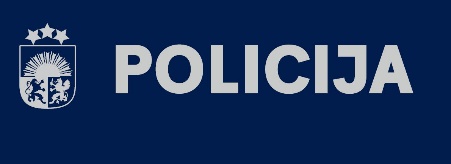 Privātmāju drošības riski	Valsts policijas iesaka īpašniekiem veikt pasākumus savas privātmājas drošības palielināšanai. Tas pilnībā nenovērš likumpārkāpumus, bet rada apstākļus, kas maksimāli traucē izdarīt likumpārkāpumus vai liek likumpārkāpējam pārdomāt un neturpināt iesākto.  	Privātmājas drošības nodrošināšana ietver vairākas sastāvdaļas, ko ievērojot, var būtiski samazināt riskus, kas apdraud drošību - apkārtnes ap māju iekārtošana, uzturēšana; piekļuves mājai, saimniecības ēkām nodrošināšana, iekštelpu iekārtošana, aprīkošana; citi drošas vides faktori.  Iekārtojot apkārtni ap māju būtu jāņem vērā :Ierīko ap teritoriju žogu, kurš no kaimiņu un ielas puses ir caurskatāms, lai  būtu redzams, ka kāds nelūgts viesis staigā pa pagalmu;Ja nav žoga, padari skaidri saprotamas īpašuma robežas;Ap teritoriju nestādi nepārredzamus vai necaurredzamus apstādījumus;Sētas vārtus vienmēr aizslēdz, arī, ja esi mājās;Iegādājies suni, kurš pēc iespējas vairāk atrodas mājas pagalmā;Uzliec videonovērošanu vai vismaz tās mulāžu;Uzliec brīdinājumu uz vārtiņiem un (vai) sētas vairākās vietās par suņa, videonovērošanas, apsardzes esamību;Turi sakārtotu pagalmu, jo sakārtots pagalms rada saimnieka klātbūtnes sajūtu un nerada tieksmi kaut ko sabojāt; Ierīko pagalmā kvalitatīvu apgaismojumu, kas pats ieslēdzas, ja iespējams arī pie sētas vairākās vietās;Neturi ilgstoši pagalmā atklātā vietā dārza instrumentus, tehniku, velosipēdus u.c. vērtīgas mantas. Vislabāk novieto tos slēgtā telpā;Mantas, ko nevari ienest telpās, novieto tā , lai tās no ielas nav redzamas, apsedz;Automašīnu, ja iespējams, turi slēdzamā garāžā; Ja automašīnu turi pagalmā – novieto to no ielas neredzamā vietā. Taču tai jābūt redzamai no mājas un vēlams labi apgaismotā vietā. Automašīna obligāti jāaizslēdz;Ja automašīnu novieto uz ielas, novieto, lai tā no mājas ir redzama un ir apgaismotā vietā;Neaizsedz skatu no mājas telpām, kur visvairāk uzturies, uz pagalmu, lai no tām varētu pārredzēt pagalmu;Piekļuves mājai, saimniecības ēkām nodrošināšana, iekštelpu iekārtošana: Uzstādi mājai drošas durvis, logus, balkona durvis;Ārdurvis aprīko ar vismaz divām atslēgām;Pie mājas durvīm uzstādi pagaismojumu, kas pats ieslēdzas; Neatstāj ilgstoši pie mājas vai pagalmā priekšmetus uz kuriem var pakāpties, lai piekļūtu, piemēram, mājas 2. stāva logam vai balkonam;Ierīko signalizāciju. Vairāku stāvu mājai - ar iespēju uzlikt signalizāciju katram stāvam;Uzliec uz logiem un ārdurvīm brīdinājumu par apsardzi;Ejot prom no māja, ieslēdz signalizāciju;Ja naktī pa pirmo vai citu stāvu neviens nestaigā, šajā stāvā ieslēdz signalizāciju;Pa nakti aizslēdz mājas durvis; Ejot prom no mājas, logus un balkona durvis neatstāj vēdināšanas režīmā;Izejot no mājas, atstāj atvērtas žalūzijas un/vai aizkarus. Tas ļauj kaimiņiem tavas prombūtnes laikā pamanīt mājās svešu personu darbošanos;Neatstāj vērtīgas mantas vietā, kur tās redzamas pa logu no ārpuses. Novieto tās citur;Piefiksē savu vērtīgāko mantu pazīmes- nofotografē, pieraksti numurus, nosaukumus;Ja iespējams, iegādājies seifu vai metāla kasti vērtīgu lietu glabāšanai. Atceries, seifu vai metāla kasti piestiprināt pie sienas un/vai pie grīdas;Saimniecības ēkās un garāžu durvis aprīko ar slēdzenēm;Turi garāžu un saimniecības ēkas aizslēgtas;Citi drošas vides faktori: Iepazīsties ar kaimiņiem. Apmainies ar kontaktinformāciju;Pievērs uzmanību kaimiņu mājas teritorijā svešām nepazīstamām personām, pazvani kaimiņam un pārliecinies par personas atļauju būt kaimiņa teritorijā;Ja rodas pamatotas šaubas par svešas personas nodomiem, zvani policijai 110 vai 112; Ja ilgstoši izbrauc un neviens nepaliek mājā, brīdini uzticamus kaimiņus, lai tie pieskata māju. Nedari zināmu svešām personām, ka ilgstoši būsi prom un laiku, kad plāno atgriezties;Mājas rezerves atslēgu glabā pie uzticamiem kaimiņiem, nevis paslēp kaut kur pagalmā;Ja nebūsi vienaldzīgs par savu un kaimiņu drošību, izrādīsi interesi, kaimiņi pasargās arī Tevi;Regulāri atgādini saviem bērniem šos drošības ieteikumus.Mūsu darbs – Jūsu drošībai!Informāciju sagatavoja Valsts policijas Vidzemes reģiona pārvaldes Kārtības policijas biroja Prevencijas grupa